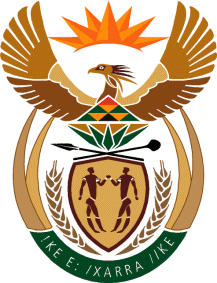 MINISTERHUMAN SETTLEMENTS, WATER AND SANITATIONREPUBLIC OF SOUTH AFRICANATIONAL ASSEMBLYQUESTION FOR WRITTEN REPLYQUESTION NO.: 412DATE OF PUBLICATION: 13 MARCH 2020Ms E L Powell (DA) to ask the Minister of Human Settlements, Water and Sanitation:(a) Why is her department’s report for the 2019-20 financial year not tabled yet, (b) what were the main reasons for the extension of the original delay in tabling the specified report and (c) by what date does her department intend to table the report?						NW591EREPLY:Honourable Member, the 2019/20 annual reports of both the Department of Human Settlements and the Department of Water and Sanitation are only due by 30 September 2020. 